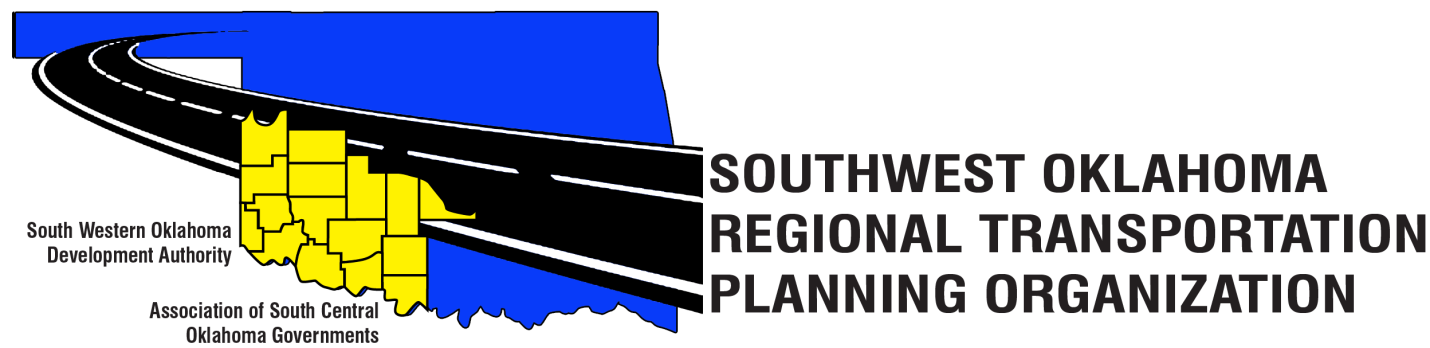 SORTPOTechnical Committee MinutesJanuary 18, 201810:00 a.m.Representing SORTPO:Julie Sanders, ConsultantLisa Lam, and Shelby Templin ODOT RTPO Coordinator1.	Call to Order: 	Meeting called to order by Becky Cockrell, SORTPO Director.2.	Roll Call – Introductions:	Becky Cockrell, SORTPO Director - quorum declared3.	Introduction of Guests.	Larry Adler, City Manager of Hobart4.	Approval of Minutes:  Motion to approve meeting minutes for November 30, 2017 was made by John Sheppard and second by Lee Litterall. Motion Passed5.  Discuss and consider recommendation to SORTPO Policy.The Tech. Committee review and discussed all recommendation presented in attachments A-D. Recommendation will be presented to the Policy Board.6.	Reports and Comments. 7.	Adjourn. 	Motion to adjourn meeting was made by Lee Litterell and seconded by Kevin Ouellette.Motion passed. ATTEST:__________________________________                               (Chairman)	                                                                           Western Technology CenterRed River Technology CenterAdult Education Bldg 621 Sooner Dr.JDM Business Center, Rm B113Burns Flat, OK 73624Duncan, OK 73533Technical Committee MembersP/ATechnical Committee MembersP/ABryce BohotAKevin OuellettePElesia ChurchAJohn SheppardPBecky Cockrell     PCole VonfeldtPSteve KellyPBasil WeatherlyPLee LitterellPJim MasonA